Frauen*streik Kollektiv Zürich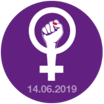 Hilf mit und unterstütze den Frauen*streik 2019Liebe Am 14. Juni 2019 streiken die Frauen* in der Schweiz. Bereits 1991 streikten schweizweit eine halbe Million Frauen* – die grösste Beteiligung an einer Streikaktion in der Schweizer Geschichte- für Lohngleichheit und die Anerkennung von Care-Arbeit, gegen Sexismus und Gewalt an Frauen und aus vielen weiteren Gründen. Die Forderungen von damals sind tragischerweise heute noch aktuell. Unsere Löhne und Renten sind immer noch tiefer als jene der Männer. Wir arbeiten Teilzeit, weil wir zwei Drittel der Hausarbeit sowie die Betreuung und Pflege von Kindern, Grosskindern, kranken und pflegebedürftigen Angehörigen übernehmen. Dass diese Arbeit weder bezahlt, noch von der Gesellschaft anerkannt wird, zeigt, dass wir in diesen Belangen, auch 30 Jahren später, nicht viel weitergekommen sind. Dazu kommt alltäglicher Sexismus, häusliche Gewalt und Belästigung, zum Beispiel am Arbeitsplatz.Mir stinkt das! Ich fordere Respekt für meinen Körper, mein Leben und meine Arbeit – ob bezahlt oder unbezahlt! 2019 ist das Jahr der Frauen*. Deshalb nehme ich 14. Juni 2019 am zweiten schweizweiten Frauenstreik teil. Die Vorbereitungen sind in vollem Gange – auch bei uns in Zürich.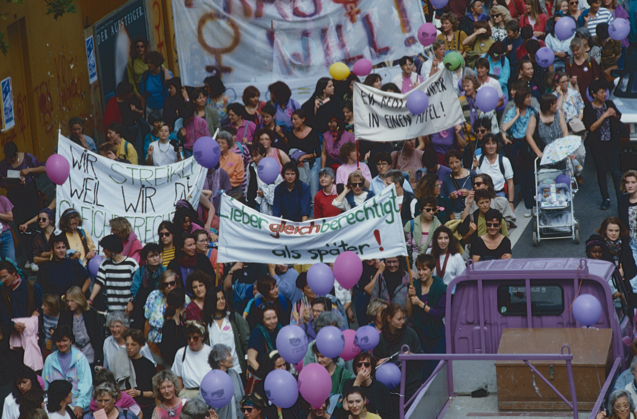 Wir sind ein Kollektiv von Schüler*innen, Student*innen, Hausfrauen*, Arbeitnehmer*innen, freischaffend, erwerbslos oder pensioniert. Wir sind Mütter, Grossmütter oder kinderlos. Wir organisieren uns selber. Jede nach ihren (zeitlichen) Möglichkeiten, mit ihrem Wissen und ihren Erfahrungen. Inzwischen gibt es viele verschiedene Berufsgruppen, Gruppen in Quartieren, verschiedenen Städten, an Schulen und Universitäten. Damit die Mobilisierung in den nächsten zwei Monaten noch weiter Fahrt aufnehmen kann, brauchen wir Unterstützung. Es müssen Flyer und Plakate gedruckt, ein Hosting für die Webseite bezahlt, Veranstaltungen vorbereitet und Streikküchen organisiert werden. Das alles kostet Geld. Dafür sind wir auf deine Spende angewiesen:Mit 20 CHF können wir beispielweise 200 Flyer drucken und auf Märkten verteilenMit 100 CHF ermöglichen eine Veranstaltung zu den diversen Themen des Frauen*streiksMit 200 CHF können wir Stoff und Farbe kaufen, um grosse Transparente zu malenSpendenkonto:	Frauen*streik Zürich, Josefstrasse 200, 8005 ZürichIBAN: CH66 0070 0114 8024 6515 5Zürcher KantonalbankZweck:			14.6.19Sprich mit deinen Nachbar*innen, Kolleg*innen, Freund*innen und Familie über den Streik. Es würde mich sehr freuen, dich am 14. Juni am Streik zusehen. Falls du noch mehr Informationen möchtest, melde dich doch bei mir oder besuche die Website des Zürcher Kollektivs: https://frauenstreikzuerich.ch.